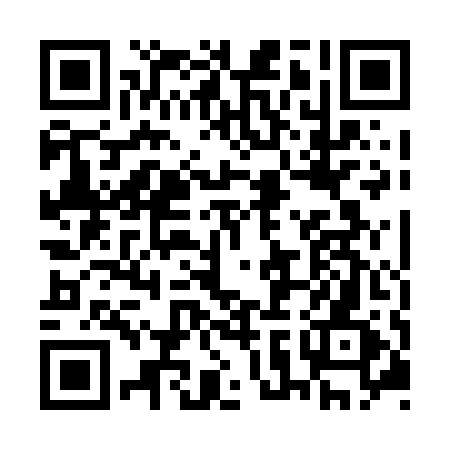 Ramadan times for Uhakatshukua, Quebec, CanadaMon 11 Mar 2024 - Wed 10 Apr 2024High Latitude Method: Angle Based RulePrayer Calculation Method: Islamic Society of North AmericaAsar Calculation Method: HanafiPrayer times provided by https://www.salahtimes.comDateDayFajrSuhurSunriseDhuhrAsrIftarMaghribIsha11Mon4:454:456:1612:043:585:535:537:2412Tue4:424:426:1412:043:595:555:557:2613Wed4:404:406:1112:034:015:565:567:2814Thu4:384:386:0912:034:025:585:587:3015Fri4:354:356:0712:034:036:006:007:3116Sat4:334:336:0512:034:056:016:017:3317Sun4:314:316:0212:024:066:036:037:3518Mon4:284:286:0012:024:076:056:057:3719Tue4:264:265:5812:024:096:066:067:3920Wed4:234:235:5612:014:106:086:087:4121Thu4:214:215:5312:014:116:106:107:4222Fri4:184:185:5112:014:136:116:117:4423Sat4:164:165:4912:004:146:136:137:4624Sun4:134:135:4612:004:156:156:157:4825Mon4:114:115:4412:004:176:166:167:5026Tue4:084:085:4212:004:186:186:187:5227Wed4:064:065:4011:594:196:206:207:5428Thu4:034:035:3711:594:206:216:217:5629Fri4:014:015:3511:594:226:236:237:5830Sat3:583:585:3311:584:236:256:258:0031Sun3:553:555:3111:584:246:266:268:021Mon3:533:535:2811:584:256:286:288:042Tue3:503:505:2611:574:266:306:308:063Wed3:483:485:2411:574:286:316:318:084Thu3:453:455:2211:574:296:336:338:105Fri3:423:425:1911:574:306:356:358:126Sat3:403:405:1711:564:316:366:368:147Sun3:373:375:1511:564:326:386:388:168Mon3:343:345:1311:564:346:406:408:199Tue3:323:325:1111:554:356:416:418:2110Wed3:293:295:0811:554:366:436:438:23